บันทึกข้อความ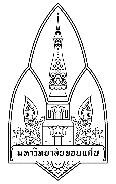 ส่วนราชการ ศูนย์วิจัยพหุลักษณ์สังคมลุ่มน้ำโขง คณะมนุษยศาสตร์และสังคมศาสตร์  โทร. ๔๕๘๙๙ที่  อว. ๖๖๐๒๐๑.๑.๑๐.๓.๑๖/			 วันที่	       มิถุนายน ๒๕๖๒เรื่อง	ขอรับการทุนการศึกษาเพื่อพัฒนาผลงานทางวิชาการเรียน	ผู้อำนวยการศูนย์วิจัยพหุลักษณ์สังคมลุ่มน้ำโขง (ผ่านรองผู้อำนวยการฝ่ายวิจัย)		ตามที่ดิฉัน/นาย..................................................................ตำแหน่ง........................................คณะ....................................................................... ได้ตีพิมพ์บทความในวารสารวิชาการระดับ.......................... เรื่อง.................................................................................................. ในวารสาร................................................. เผยแพร่วันที่....................................โดยมีค่า Impact factor เท่ากับ................ เรียบร้อยแล้วนั้น 		จึงใคร่ขอรับการสนับสนุนทุนเพื่อพัฒนาผลงานทางวิชาการ ประเภท (ชื่อทุน)..........................และขออนุมัติเบิกเงินทุนดังกล่าว เป็นจำนวนเงินทั้งสิ้น ....................... บาท( .................บาทถ้วน)** ได้แนบเอกสารประกอบขอรับการสนับสนุนทุนเพื่อพัฒนาผลงานทางวิชาการ จำนวน ๒ ฉบับ ดังรายการต่อไปนี้ 
 	๑. ผลงานทางวิชาการที่อ้างอิงศูนย์วิจัยพหุลักษณ์สังคมลุ่มน้ำโขงเป็นแหล่งทุนและสังกัด
 	๒. หน้าปกวารสาร/หน้าปกงานประชุมวิชาการที่เผยแพร่  	๓. สารบัญผลงานทางวิชาการที่เผยแพร่		จึงเรียนมาเพื่อโปรดพิจารณาอนุมัติ.............................................................				    	                                 (.........................................................) ชื่อทุน หมายถึง ประเภททุนที่ผู้วิจัยขอ (อ้างอิงประกาศศูนย์วิจัยพหุลักษณ์สังคมลุ่มน้ำโขง มหาวิทยาลัยขอนแก่น ฉบับที่ ๑/๒๕๖๑ เรื่อง หลักเกณฑ์การพิจารณาสนับสนุนทุนวิจัยและสนับสนุนทุนการศึกษา)จำนวนเงิน  (อ้างอิงประกาศศูนย์วิจัยพหุลักษณ์สังคมลุ่มน้ำโขง มหาวิทยาลัยขอนแก่น ฉบับที่ ๑/๒๕๖๑ เรื่อง หลักเกณฑ์การพิจารณาสนับสนุนทุนวิจัยและสนับสนุนทุนการศึกษา)